The Hague System for the International Registration of Industrial Designs:  Going Global in the Digital Era;  Launch of the New E-Filing Interface with Improved Look and Feel;  New E-Pay Portfolio With Multiple Functions;  Tips when Designating Countries With Examining Officesorganized by the World Intellectual Property Organization (WIPO)Geneva, December 7, 2018PROVISIONAL PROGRAMprepared by the Secretariat8.00 – 9.00 	Registration9.00 – 9.10 	Opening	Welcome address by:Ms. Päivi Lähdesmäki, Senior Advisor, The Hague Registry, Brands and Designs Sector, World Intellectual Property Office (WIPO)9.10 – 9.30		Recent Developments and Future of the Hague SystemSpeaker: 	Mr. Mikhail Faleev, Senior Information Officer, HagueDevelopment and Promotion Section, The Hague Registry9.30 – 10.00		New E-Filing Interface		e-Filing workbench;  Reply to irregularities;  Multiple functions of the new e-Pay portfolio	Speaker: 	Mr. Jonah Asher, Hague Development and Promotion Section, The Hague Registry10.00 – 10.30		New E-Filing interface (Cont’d)		New design of the application form;  Mandatory and optional contents of the application;  Indication of DAS code for certain Offices;  Indication of specific features for certain Offices	Speaker:	Mr. Quan-Ling Sim, Head, Operations Service, 				The Hague Registry10.30 – 10.45 	Questions and Answers10.45 – 11.00 	Coffee Break11.00 – 11.45	Tips for Successful Designation of Countries with an Examining Office:	Canada, Japan, the Republic of Korea, the Russian Federation 	and the United States of America	Speaker: 	Ms. Päivi Lähdesmäki 11.45 – 12.00 	Questions and Answers12.00 – 12.15 	Hague Member Profiles DatabaseSearch tool for information on the practices and procedures at the Offices of Hague membersSpeakers:	Ms. Marlene Haustein, Information Assistant, Hague Development and Promotion Section, The Hague Registry	Mr. Jonah Asher12.15 – 14.00	Lunch Break14.00 – 14.45	Interactive Practical ExerciseE-Filing designating Canada, the European Union, Japan, the Republic of Korea, the Russian Federationand the United States of AmericaSpeakers: 	Ms. Päivi LähdesmäkiMr. Jonah Asher14.45 – 15.00	Coffee Break15.00 – 15.30	User’s Experiences of the Hague System From a SME Point of View	Speaker:	Mr. Nicolas Fouquet, Technical and Development Manager,				General Manager, Santos, Vaulx-en-Velin, France15.30 – 16.00	Discussion16.00	Closing of the Seminar[End of document]EE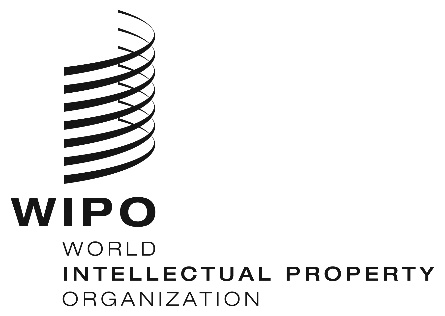 seminarseminarWIPO/HS2/18/INF/2 PROV.WIPO/HS2/18/INF/2 PROV.ORIGINAL: ENGLISHORIGINAL: ENGLISHDATE: november 7, 2018DATE: november 7, 2018